EGZEMPLARZ NR 4/4NAZWA I ADRES INWESTORA: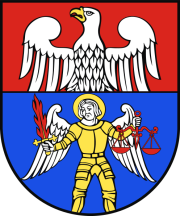 ZARZĄD POWIATU WOŁOMIŃSKIEGOul. Prądzyńskiego 3
05-200 WołominNAZWA I ADRES INWESTORA:ZARZĄD POWIATU WOŁOMIŃSKIEGOul. Prądzyńskiego 3
05-200 WołominNAZWA I ADRES INWESTORA:ZARZĄD POWIATU WOŁOMIŃSKIEGOul. Prądzyńskiego 3
05-200 WołominNAZWA I ADRES INWESTORA:ZARZĄD POWIATU WOŁOMIŃSKIEGOul. Prądzyńskiego 3
05-200 WołominNAZWA I ADRES JEDNOSTKI PROJEKTOWANIA: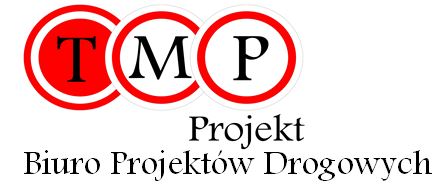 TMP Projekt Biuro Projektów DrogowychPiotr Szydłowskiul. Modlińska 6 lok. 10303-216 Warszawatel. 506-426-712NAZWA I ADRES JEDNOSTKI PROJEKTOWANIA:TMP Projekt Biuro Projektów DrogowychPiotr Szydłowskiul. Modlińska 6 lok. 10303-216 Warszawatel. 506-426-712NAZWA I ADRES JEDNOSTKI PROJEKTOWANIA:TMP Projekt Biuro Projektów DrogowychPiotr Szydłowskiul. Modlińska 6 lok. 10303-216 Warszawatel. 506-426-712NAZWA I ADRES JEDNOSTKI PROJEKTOWANIA:TMP Projekt Biuro Projektów DrogowychPiotr Szydłowskiul. Modlińska 6 lok. 10303-216 Warszawatel. 506-426-712NAZWA OBIEKTU BUDOWLANEGO:Budowa przyłącza kanalizacji deszczowej w ul. Podmiejskiej w miejscowości ZagościniecADRES:woj. mazowieckie, powiat wołomiński, gm. WołominNAZWA OBIEKTU BUDOWLANEGO:Budowa przyłącza kanalizacji deszczowej w ul. Podmiejskiej w miejscowości ZagościniecADRES:woj. mazowieckie, powiat wołomiński, gm. WołominNAZWA OBIEKTU BUDOWLANEGO:Budowa przyłącza kanalizacji deszczowej w ul. Podmiejskiej w miejscowości ZagościniecADRES:woj. mazowieckie, powiat wołomiński, gm. WołominNAZWA OBIEKTU BUDOWLANEGO:Budowa przyłącza kanalizacji deszczowej w ul. Podmiejskiej w miejscowości ZagościniecADRES:woj. mazowieckie, powiat wołomiński, gm. WołominNUNER DZIAŁEK, OBRĘB:działki ew. nr 176/5 obręb 0034 (Zagościniec-04)działki ew. nr 1/3, 61 obręb 0035 (Zagościniec-05)NUNER DZIAŁEK, OBRĘB:działki ew. nr 176/5 obręb 0034 (Zagościniec-04)działki ew. nr 1/3, 61 obręb 0035 (Zagościniec-05)NUNER DZIAŁEK, OBRĘB:działki ew. nr 176/5 obręb 0034 (Zagościniec-04)działki ew. nr 1/3, 61 obręb 0035 (Zagościniec-05)NUNER DZIAŁEK, OBRĘB:działki ew. nr 176/5 obręb 0034 (Zagościniec-04)działki ew. nr 1/3, 61 obręb 0035 (Zagościniec-05)OPRACOWUJĄCY:OPRACOWUJĄCY:OPRACOWUJĄCY:OPRACOWUJĄCY:StanowiskoImię i NazwiskoSpecjalnośći nr uprawnieńPodpisProjektantmgr inż. Konrad Sulińskiinstalacyjna w zakresie sieci, instalacji i urządzeń cieplnych, wentylacyjnych, gazowych, wodociągowych i kanalizacyjnychMAZ/0213/POOS/10Sprawdzającymgr inż. Sebastian Durdainstalacyjna w zakresie sieci, instalacji i urządzeń cieplnych, wentylacyjnych, gazowych, wodociągowych i kanalizacyjnychMAZ/0343/POOS/14DATA OPRACOWANIA:Grudzień 2016DATA OPRACOWANIA:Grudzień 2016DATA OPRACOWANIA:Grudzień 2016DATA OPRACOWANIA:Grudzień 2016